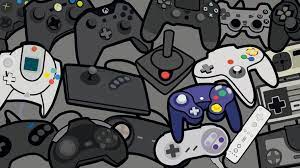 Venez jouer aux jeux vidéo créés par les jeunes du CEFA de Court-Saint-EtienneJeux vidéo 1 : Femme au volant, sexisme au tournant https://view.genial.ly/60bd2785af4cb60db8ec429c/interactive-content-femme-au-volant-sexisme-au-tournant Jeux vidéo 2 : Super-sexisme https://view.genial.ly/60b9f0ca630d2a0d5a4fe390/interactive-content-supersexisme-hugo-merlin-nicolas?fbclid=IwAR2xFvhRCIGA2PZ30-o5GeJiSn__sIL3np61pUw6eI_SyHe08PXLIGWI-cYJeux vidéo 3 : Colombiana https://view.genial.ly/60d1bfa4c474230dc9de557e/presentation-basic-presentation Jeux vidéo 4 : Palette de tampons, collègues un peu cons  https://view.genial.ly/60bd17359dff880d2eef7a9c/interactive-content-palette-tampon-laure-et-emeline?fbclid=IwAR2SGEE1WmQqy4DUYgkVPTsjHJOEWLFLnU7PLRNIPGQqgwve6S-6l4NXbZQJeux vidéo 5 : Genre over Techttps://view.genial.ly/60d43e77f934aa0dd881936f/presentation-genre-over-tec GENRE OVER - Les jeux vidéos qui déconstruisent les stéréotypes de genre 